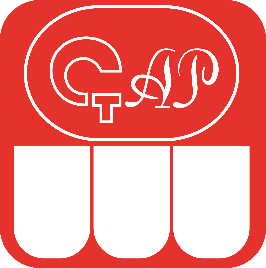 АССОЦИАЦИИ ОБЩЕСТВЕННЫХ ОБЪЕДИНЕНИЙ «СТОМАТОЛОГИЧЕСКАЯ АССОЦИАЦИЯ РОССИИ»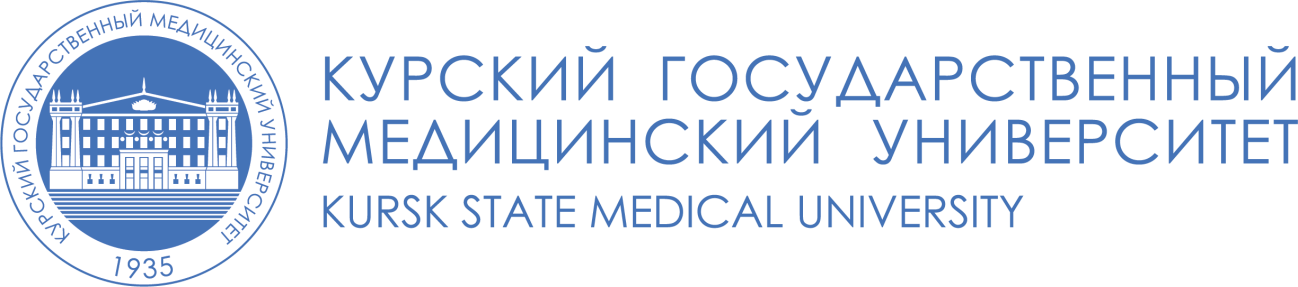 федеральное государственное бюджетное образовательное учреждение высшего образования«Курский государственный медицинский университет»Министерства здравоохранения Российской Федерации(ФГБОУ ВО КГМУ Минздрава России)ИНФОРМАЦИОННОЕ ПИСЬМОо проведении научно-практической конференции«Актуальные вопросы современной стоматологии»(г. Курск, 24 ноября 2022 года)Курский государственный медицинский университет проводит научно-практическую конференцию «Актуальные вопросы современной стоматологии».К участию в конференции приглашаются стоматологи, челюстно-лицевые хирурги, преподаватели и студенты, исследователи научных, образовательных и медицинских стоматологических учреждений.Участие в конференции — это возможность повысить теоретическую и практическую подготовку специалистов посредством обсуждения научных и клинических достижений в области стоматологии, пополнить свой багаж знаний и своё портфолио.Цели и задачи конференции: освещение современных достижений стоматологии, обмен научным и практическим опытом специалистов в области стоматологии и челюстно-лицевой хирургии.Основные темы для обсуждения на конференции: конференция посвящена актуальным проблемам стоматологии и челюстно-лицевой хирургии.Конференция состоится 24 ноября 2022 года.Рабочий язык конференции – русский.Условия участия в конференцииДля участия в работе конференции необходимо до 1 ноября 2022 г. подать заявку, заполнив электронную регистрационную форму участника по ссылке: https://ksmuconfs.org/?page_id=10830 Формы участия в конференции: 1) доклад, сообщение (не более 10 мин.); 2) статья в сборник материалов конференции.Требования к оформлению публикаций (Приложение 1).Материалы статей, тезисы докладов направлять в электронном виде по e-mail: stomkgmu@bk.ru  с пометкой «конференция ».Статьи по итогам проведения конференции, будут опубликованы в сборнике материалов, с последующим размещением в научной электронной библиотеке eLIBRARU.RU. Сборник общей книгой (не постатейно) размещается в РИНЦ.Оргкомитет конференции оставляет за собой право не принимать к публикации материалы не соответствующие заявленной теме конференции, не прошедшие проверку в системе «Антиплагиат» на предмет неправомерного заимствования (оригинальность текста статьи должна быть не менее 65 %), а также представленные с нарушением сроков сдачи и установленных правила оформления.Контактная информация:e-mail stomkgmu@bk.ru  тел.: 8(920) 263-38-10, 8(910) 218-14-87С уважением, ОргкомитетПриложение 1ТРЕБОВАНИЯ К ОФОРМЛЕНИЮ ПУБЛИКАЦИЙОбщие требованияПринимаются оригинальные работы, которые не были опубликованы ранее в каких-либо источниках, соответствующие заявленным направлениям работы конференции.Работы, имеющие менее 65 % оригинальности текста (без «шапки» статьи и списка литературы) в рамках системы «Антиплагиат» будут отклонены.Материалы представляются на русском / английском языках в электронной форме, в формате Microsoft Word. Для статей на английском языке желательно предоставить сведения об авторах и аннотацию на русском языке.Должна быть представлена аннотация, раскрывающая содержание статьи. Размер аннотации – не более 800 символов (включая пробелы).Объем материала вместе с аннотацией, рисунками, приложениями и т. п. – не более 10 страниц.Требования к оформлению основной части статьиРазмер бумаги – А4 (210х297), ориентация – книжная;Поля – со всех сторон по 2 см;Шрифт – Times New Roman, размер шрифта основного текста (кегль) 14 пт;Абзацный отступ – 1,25 см, междустрочный интервал – полуторный (1,5);Выравнивание текста – по ширине;Допускается использование таблиц, рисунков (в том числе диаграмм);В тексте НЕ допускается использование автопереносов, нумераций страниц, использование разрывов страниц/разделов, использование разреженного или уплотненного межбуквенного интервала;Сокращения в тексте допустимы только после упоминания полного термина;Единицы измерения даются в соответствии с Международной системой единиц СИ.Требования к оформлению заголовка статьиНазвание статьи располагается вверху по центру листа, печатается прописными (заглавными) буквами полужирным шрифтом, без переносов, в конце названия точка не ставится.Фамилии авторов располагаются под названием статьи, печатаются с первой прописной, далее строчными буквами, полужирным шрифтом, курсивом. В списке авторов сначала указывается фамилия, затем инициалы авторов.Место работы авторов (название организации, город, страна) располагается под фамилиями авторов и печатается курсивом. Название структурного подразделения/кафедры располагается под названием организации и печатается полужирным шрифтом.Научный руководитель (если таковой имеется) указывается ниже, печатается полужирным шрифтом; через «тире» (–) указывается сначала ученая степень (сокращ.) и ученое звание, затем фамилия и инициалы научного руководителя.Все пункты заголовка статьи располагаются по центру без абзацного отступа.Требования к оформлению списка литературыСписок литературы размещается в конце статьи и оформляется в соответствии с ГОСТ Р 7.0.100-2018 «Библиографическая запись. Библиографическое описание». Дата введения: 01.07.2019 г.Внимание!Авторы статей полностью несут ответственность за полноту и достоверность цитируемой литературы.